                                                                             «Утверждаю»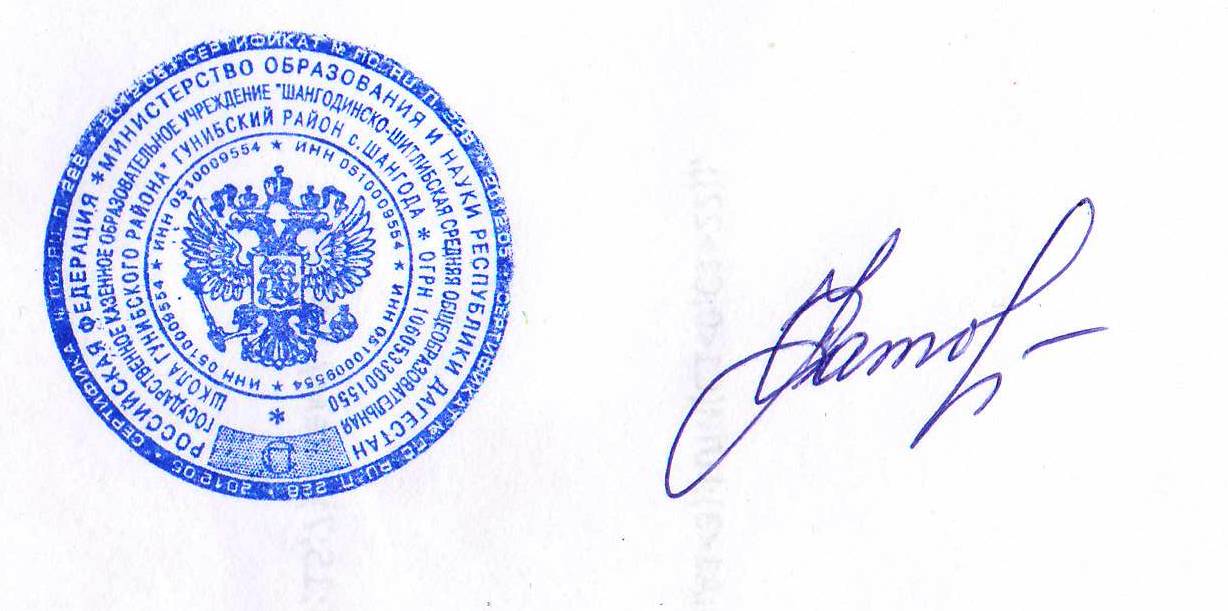                                                        Директор ОУ___________ Сагитова У.А.                                                                                            Приказ № 1б от 31.08.2020ИНСТРУКЦИЯ №2.ДЛЯ ОТВЕТСТВЕННОГО ЗА БРАКЕРАЖ ПОСТУПАЮЩИХ ПРОДУКТОВ ПИТАНИЯ.1. Общие положения1.1.Директору необходимо производить входной контроль за получаемыми продуктами в ОУ. А именно проверить, как доставляются продукты в учреждение: имеется ли специальная тара, как она маркируется и обрабатывается (в том случае, если она используется повторно), как складируются продукты в машине (например, не перевозят ли продукты, подлежащие тепловой обработке, вместе с продуктами, употребляемыми без обработки) имеется ли санитарный паспорт на машину, поставляющую продукты в ОУ.1.2. Руководитель обязан контролировать сопроводительную документацию, поступающую на склад с продуктами, и убедиться в наличии всех документов, подтверждающих качество и безопасность поступающих продуктов, помнить, что удостоверение качества и ветеринарное заключение должно быть на каждую партию продуктов, а сертификат соответствия дается на каждый вид продукции, например, молочную продукцию, кондитерские изделия и т.д., и действует в течение года. Следует проверять качество поступающей продукции по Журналу бракеража скоропортящихся продуктов, который ведется по категориям продукции (мясо, масло сливочное, молоко, сметана и т. п.). В нем должны быть ежедневные отметки кладовщика, ответственного за качество получаемых продуктов, об условиях хранения, сроках реализации в соответствии с СанПиН. Бракераж предполагает контроль целостности упаковки и органолептическую оценку поступивших продуктов (внешний вид, цвет, консистенция, запах и вкус продукта).1.3. В целях предупреждения возможности пищевых отравлений следует обращать особое внимание на изолированное хранение таких продуктов, как мясо, рыба, молоко и молочные продукты. Необходимо проверять соблюдение условий хранения продуктов – недопустимо, когда сырое мясо или рыба хранятся рядом с молочными продуктами или продуктами, которые идут в питание детей без тепловой обработки. Все продукты должны храниться в контейнерах, имею- щих соответствующую маркировку. Грубым нарушением является, например, хранение продуктов, подлежащих тепловой обработке, в емкостях для продуктов, не подлежащих тепловой обработке, или использование промаркированного инвентаря не по назначению.1.4. В холодильниках необходимы термометры для контроля за температурным режимом, температуру должен фиксировать ответственный в специальном журнале ежедневно.2. Функции.На лицо, ответственное за бракераж поступающих продуктов питания возлагаются следующие функции:2.1. Обеспечение:- своевременного заказа, получения, сохранности и хранения продуктов питания;- правильной выдачи (по весу, согласно меню-раскладке)продуктов питания, соблюдение сроков реализации; - необходимым набором продуктов на 10 дней.3. Должностные обязанности. Для выполнения возложенных на него функций лицо, ответственное за бракераж поступающих продуктов питания обязан:3.1. Следить за наличием и исправностью оборудования и инвентаря, противопожарных средств, состоянием помещений кладовой и обеспечивать их своевременный ремонт.3.2. Организовывать проведение погрузочно-разгрузочных работ в кладовой с соблюдением норм, правил и инструкций по охране труда.3.3. Проверять соответствие принимаемых продуктов сопроводительным документам и требованиям к качеству продуктов(наличие сертификата, соблюдение перечня продуктов разрешённых в ДОУ);3.4. Обеспечивать сбор, хранение и своевременный возврат тары на базу.3.5. Получать продукты от поставщиков согласно накладной, осуществлять взвешивание и сырой бракераж продуктов.3.6. Обеспечивает сохранность продуктов питания, соблюдая товарное соседство.3.7. Соблюдает режим хранения продуктов; имеет 10-дневный запас продуктов. 3.8.Ведёт ежедневный учёт движения продуктов по наименованиям, количеству и цене в карточках складского учёта.3.9. Осуществляет обсчёт меню- требований в количественном и суммарном выражении;3.10.Участвовать в составлении меню-раскладки на каждый день и требований-заявок на продукты питания.3.11. Выдавать продукты руководителю структурного подразделения повару по весу, указанному в меню-раскладке.3.12. Составляет дефектные ведомости на недостачу и порчу продуктов.3.13. Следить за своевременной реализацией продуктов питания.3.14. Следить за правильным хранением быстропортящихся продуктов и продуктов длительного хранения. 3.15. Сдаёт отчёт в бухгалтерию не позднее20-го числа каждого месяца, следующего за отчётным.3.16. Составляет дефектные ведомости на недостачу и порчу продуктов. 3.17. Обеспечивает своевременное составление заявок на продукты питания.                                                                   3.18. Принимает участие в проведении инвентаризаций.3.19. Следит за санитарным состоянием кладовой. 3.20. Соблюдает требования пожарной безопасности в складских помещениях.4. Ответственность.4.1. Лицо, ответственное за бракераж поступающих продуктов питания несет ответственность:- за сохранность продуктов;- за своевременное обеспечение детей свежими, доброкачественными продуктами ; - за соблюдение санитарно-гигиенического режима в кладовых;- за соблюдением норм выдачи продуктов;- за получение качественных продуктов и наличие сопроводительных документов к ним;- за своевременный заказ продуктов;- за своевременное списание недоброкачественных продуктов ; - за выполнение настоящей инструкции.4.2. За совершенные в процессе осуществления своей трудовой деятельности правонарушения в пределах, определяемых действующим административным, уголовным и гражданским законодательством РФ;4.3. За причинение материального ущерба в пределах, определенных действующим трудовым, уголовным и гражданским законодательством РФ.4.4. За неисполнение или ненадлежащее исполнение без уважительных причин Устава и Правил внутреннего трудового распорядка ДОУ, иных локальных нормативных актов, законных распоряжений руководителя ДОУ, должностных обязанностей, установленных настоящей инструкцией кладовщик несет дисциплинарную ответственность в порядке, определенном трудовым законодательством. За грубое нарушение трудовых обязанностей в качестве дисциплинарного наказания может быть применено увольнение. 4.5. За нарушение правил пожарной безопасности, охраны труда, санитарно-гигиенических требований к организации хранения и реализации продуктов в ДОУ кладовщик привлекается в административной ответственности в порядке и случаях, предусмотренных административным законодательством РФ.4.6. За виновное причинение образовательному учреждению или участникам образовательного процесса ущерба в связи с исполнением (неисполнением)своих должностных обязанностей кладовщик несет материальную ответственность(за продукты и все имущество кладовой) в порядке и пределах, установленных трудовым или гражданским законодательством РФ.Директор ОУ                                           Сагитова У.А. Дата составления                                                 01.09.2020г.Ознакомлены: